Сумська міська радаVІІI СКЛИКАННЯ               СЕСІЯРІШЕННЯвід                       2022 року №       -МРм. СумиВраховуючи необхідність проведення інвентаризації земель комунальної власності Сумської міської територіальної громади, відповідно до статті 79-1 Земельного кодексу України, статей 35, 57 Закону України «Про землеустрій», пункту 7 розділу VII «Прикінцеві та перехідні положення» Закону України «Про Державний земельний кадастр», постанови Кабінету Міністрів України від 05.06.2019 № 476 «Про затвердження Порядку проведення інвентаризації земель та визнання такими, що втратили чинність, деяких постанов Кабінету Міністрів України», ураховуючи протокол засідання постійної комісії з питань архітектури, містобудування, регулювання земельних відносин, природокористування та екології Сумської міської ради від 24.11.2022              №    50,  керуючись пунктом 34 частини першої статті 26 Закону України «Про місцеве самоврядування в Україні», Сумська міська рада  ВИРІШИЛА:1. Провести інвентаризацію земель комунальної власності Сумської міської територіальної громади за адресою: м. Суми, вул. Катерини Зеленко, буд. № 4/1, площа земельної ділянки буде уточнена при розробленні технічної документації із землеустрою щодо інвентаризації земель.2. Надати Департаменту забезпечення ресурсних платежів Сумської міської ради  дозвіл на розроблення технічної документації із землеустрою щодо інвентаризації земель, зазначених у пункті 1 рішення.Сумський міський голова                                                                     О.М. ЛисенкоВиконавець: Клименко Ю.М.Ініціатор розгляду питання –– постійна комісія з питань архітектури, містобудування, регулювання земельних відносин, природокористування та екології Сумської міської ради Проєкт рішення підготовлено Департаментом забезпечення ресурсних платежів Сумської міської радиДоповідач – Клименко Ю.М.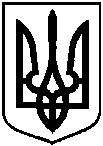 Проєктоприлюднено «____»____________2022 р.Про інвентаризацію земель комунальної власності Сумської міської територіальної громади за адресою: м. Суми, вул. Катерини Зеленко, буд. № 4/1